Муниципальное бюджетное общеобразовательное учреждение «Кириковская средняя школа».РАБОЧАЯ ПРОГРАММАпо предмету «Литературное чтение» для учащихся 4 класса муниципального бюджетного общеобразовательного учреждения «Кириковская средняя  школа»Составил:              учитель первой квалификационной категории Госсман Татьяна Николаевна.2019-2020 учебный год1.Пояснительная записка.    Рабочая программа по литературному чтению составлена на основе федерального государственного образовательного стандарта начального общего образования, основной образовательной  программы начального общего образования муниципального бюджетного общеобразовательного учреждения «Кириковская средняя школа» № 71-од от 07.03.2019 (Примерные программы по учебным предметам. Начальная школа. В 2 ч., ч.1. – 4–е изд., перераб. – М.: «Просвещение», 2011 г. – 416 с. – (Стандарты второго поколения), в соответствии с учебным планом муниципального бюджетного общеобразовательного учреждения «Кириковская средняя школа» от 30 августа 2019 года на 2019-2020 учебный год, с учётом авторской программы курса «Литературное чтение» Л.Ф.Климанова, В.Г.Горецкий, М.В.Голованова и др. (Сборник рабочих программ «Школа России» 1-4 классы) Москва, «Просвещение»,2015 г., программа рассчитана на пятидневную рабочую неделю и написана с учетом требований, установленных СанПиН.    Промежуточная аттестация проводится в виде проверки техники чтения с 04.05.2020г.по 25.05.2020г.    На изучение литературного чтения отводится в 4 классе – 102 учебных часа (3 часа в неделю, 34 учебные недели)    Цели программы: - овладение осознанным, правильным, беглым и выразительным чтением как базовым навыком в системе образования младших школьников; совершенствование всех видов речевой деятельности, обеспечивающих умение работать с разными видами текстов; развитие интереса к чтению и книге; формирование читательского кругозора и приобретение опыта в выборе книг и самостоятельной читательской деятельности.    Задачи: - развитие художественно-творческих и познавательных способностей, эмоциональной отзывчивости при чтении художественных произведений; формирование эстетического отношения к слову и умения понимать художественное произведение;- обогащение нравственного опыта младших школьников средствами художественной литературы; формирование нравственных представлений о добре, дружбе, правде и ответственности; воспитание интереса и уважения к отечественной культуре и культуре народов многонациональной России и других стран.    Литературное чтение как учебный предмет в начальной школе имеет большое значение в решении задач не только обучения, но и воспитания.Знакомство учащихся с доступного их возраста художественными произведениями, духовно-нравственное и эстетическое содержание которых активно влияет на чувства, сознание и волю читателя, способствует формированию личных качеств, соответствующих национальным и общечеловеческим ценностям. Ориентация учащихся на моральные нормы развивает у них умение соотносить свои поступки с этическими принципами поведения культурного человека, формирует навыки доброжелательного сотрудничества.    В процессе освоения курса у младших школьников повышается уровень коммуникативной культуры: формируются умения составлять диалоги, высказывать собственное мнение, строить монолог в соответствии с речевой задачей, работать с различными видами текстов, самостоятельно пользоваться справочным аппаратом учебника, находить информацию в словарях, справочниках и энциклопедиях.    Особое место в программе отводится работе с текстом художественного произведения. На уроках литературного чтения совершенствуется представление о текстах (описание, рассуждение, повествование); учащиеся сравнивают художественные, деловые (учебные) и научно-познавательные тексты, учатся соотносить заглавие с содержанием текста (его темой, главной мыслью), овладевают такими речевыми умениями, как деление текста на части, озаглавливание, составление плана, различение главной и дополнительной информации текста.    Программой предусмотрена литературоведческая пропедевтика. Учащиеся получают первоначальные представления о главной теме, идее (основной мысли) читаемого литературного произведения, об основных жанрах литературных произведений (рассказ, стихотворение, сказка), особенностях малых фольклорных жанров (загадка, пословица, считалка, прибаутка). Дети учатся использовать изобразительные и выразительные средства словесного искусства («живописание словом», сравнение, олицетворение, эпитет, метафора, ритмичность и музыкальность стихотворной речи).2. Планируемые результаты освоения предмета.    Реализация программы обеспечивает достижение выпускниками начальной школы следующих личностных, метапредметных и предметных результатов.    Личностные результаты:1) формирование чувства гордости за свою Родину, её историю, российский народ, становление гуманистических и демократических ценностных ориентации многонационального российского общества;2) формирование средствами литературных произведений целостного взгляда на мир в единстве и разнообразии природы, народов, культур и религий;3) воспитание художественно-эстетического вкуса, эстетических потребностей, ценностей и чувств на основе опыта слушания и заучивания наизусть произведений художественной литературы;4) развитие этических чувств, доброжелательности и эмоционально-нравственной отзывчивости, понимания и сопереживания чувствам других людей;5) формирование уважительного отношения к иному мнению, истории и культуре других народов, выработка умения терпимо относиться к людям иной национальной принадлежности;6) овладение начальными навыками адаптации к школе, к школьному коллективу;7) принятие и освоение социальной роли обучающегося, развитие мотивов учебной деятельности и формирование личностного смысла учения;8) развитие самостоятельности и личной ответственности за свои поступки на основе представлений о нравственных нормах общения;9) развитие навыков сотрудничества со взрослыми и сверстниками в разных социальных ситуациях, умения избегать конфликтов и находить выходы из спорных ситуаций, умения сравнивать поступки героев литературных произведений со своими собственными поступками, осмысливать поступки героев;10) наличие мотивации к творческому труду и бережному отношению к материальным и духовным ценностям, формирование установки на безопасный, здоровый образ жизни.    Метапредметные результаты:1) овладение способностью принимать и сохранять цели и задачи учебной деятельности, поиска средств её осуществления;2) освоение способами решения проблем творческого и поискового характера;3) формирование умения планировать, контролировать и оценивать учебные действия в соответствии с поставленной задачей и условиями её реализации, определять наиболее эффективные способы достижения результата;4) формирование умения понимать причины успеха/неуспеха учебной деятельности и способности конструктивно действовать даже в ситуациях неуспеха;5) использование знаково-символических средств представления информации о книгах;6) активное использование речевых средств для решения коммуникативных и познавательных задач;7) использование различных способов поиска учебной информации в справочниках, словарях, энциклопедиях и интерпретации информации в соответствии с коммуникативными и познавательными задачами;8) овладение навыками смыслового чтения текстов в соответствии с целями и задачами, осознанного построения речевого высказывания в соответствии с задачами коммуникации и составления текстов в устной и письменной формах;9) овладение логическими действиями сравнения, анализа, синтеза, обобщения, классификации по родовидовым признакам, установления причинно-следственных связей, построения рассуждений;10) готовность слушать собеседника и вести диалог, признавать различные точки зрения и право каждого иметь и излагать своё мнение и аргументировать свою точку зрения и оценку событий;11) умение договариваться о распределении ролей в совместной деятельности, осуществлять взаимный контроль в совместной деятельности, общей цели и путей её достижения, осмысливать собственное поведение и поведение окружающих;12) готовность конструктивно разрешать конфликты посредством учёта интересов сторон и сотрудничества.     Предметные результаты:1) понимание литературы как явления национальной и мировой культуры, средства сохранения и передачи нравственных ценностей и традиций;2) осознание значимости чтения для личного развития; формирование представлений о Родине и её людях, окружающем мире, культуре, первоначальных этических представлений, понятий о добре и зле, дружбе, честности; формирование потребности в систематическом чтении;3) достижение необходимого для продолжения образования уровня читательской компетентности, общего речевого развития, т. е. овладение чтением вслух и про себя, элементарными приёмами анализа художественных, научно-познавательных и учебных текстов с использованием элементарных литературоведческих понятий;4) использование разных видов чтения (изучающее (смысловое), выборочное, поисковое); умение осознанно воспринимать и оценивать содержание и специфику различных текстов, участвовать в их обсуждении, давать и обосновывать нравственную оценку поступков героев;5) умение самостоятельно выбирать интересующую литературу, пользоваться справочными источниками для понимания и получения дополнительной информации, составляя самостоятельно краткую аннотацию;6) умение использовать простейшие виды анализа различных текстов: устанавливать причинно-следственные связи и определять главную мысль произведения, делить текст на части, озаглавливать их, составлять простой план, находить средства выразительности, пересказывать произведение;7) умение работать с разными видами текстов, находить характерные особенности научно-познавательных, учебных и художественных произведений. На практическом уровне овладеть некоторыми видами письменной речи (повествование – создание текста по аналогии, рассуждение – письменный ответ на вопрос, описание – характеристика героев). Умение написать отзыв на прочитанное произведение;8) развитие художественно-творческих способностей, умение создавать собственный текст на основе художественного произведения, репродукции картин художников, по иллюстрациям, на основе личного опыта.3. Содержание учебного предмета. 4. Тематическое планирование с указанием часов на освоение каждой темы.5. Список литературы, используемый при оформлении рабочей программы.Акимова Л.И. Искусство Древней Греции. Геометрика. Архаика/Л.И. Акимова. – СПб., 2007.Литературное чтение.4 класс. Учебник для общеобразовательных организаций    . В 2 ч. Ч 1 / [Л.Ф. Климанова, В.Г. Горецкий, М.В. Голованова и др.]. – 2-е изд. - М.: Просвещение, 2019. – 223 с.: ил. - (Школа России).Литературное чтение.4 класс. Учебник для общеобразовательных организаций     В 2 ч. Ч 1 / [Л.Ф. Климанова, В.Г. Горецкий, М.В. Голованова и др.]. – 2-е изд. - М.: Просвещение, 2019. – 223 с.: ил. - (Школа России).Бойкина М.В., Виноградская Л.А. Литературное чтение. Рабочая тетрадь 4 класс. Пособие для учащихся общеобразовательных организаций. – М.: Просвещение, 2019Литературное чтение.4 класс. Учебник для общеобразовательных организаций    . В 2 ч. Ч 1 / [Л.Ф. Климанова, В.Г. Горецкий, М.В. Голованова и др.]. – 2-е изд. - М.: Просвещение, 2019. – 223 с.: ил. - (Школа России).Литературное чтение.4 класс. Учебник для общеобразовательных организаций   . В 2 ч. Ч 1 / [Л.Ф. Климанова, В.Г. Горецкий, М.В. Голованова и др.]. – 2-е изд. - М.: Просвещение, 2019. – 223 с.: ил. - (Школа России).Бойкина М.В., Виноградская Л.А. Литературное чтение. Рабочая тетрадь 4 класс. Пособие для учащихся общеобразовательных организаций. – М.: Просвещение, 2019 г. СОГЛАСОВАНО:заместитель директора по учебно-воспитательной работе Сластихина Н.П._______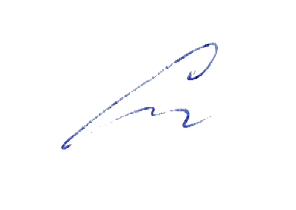 «30» августа 2019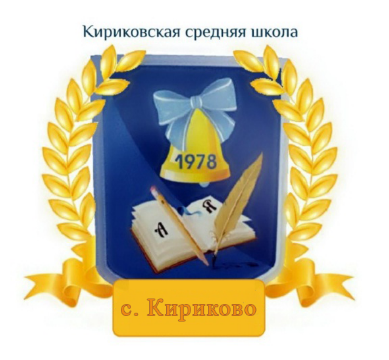 УТВЕРЖДАЮ: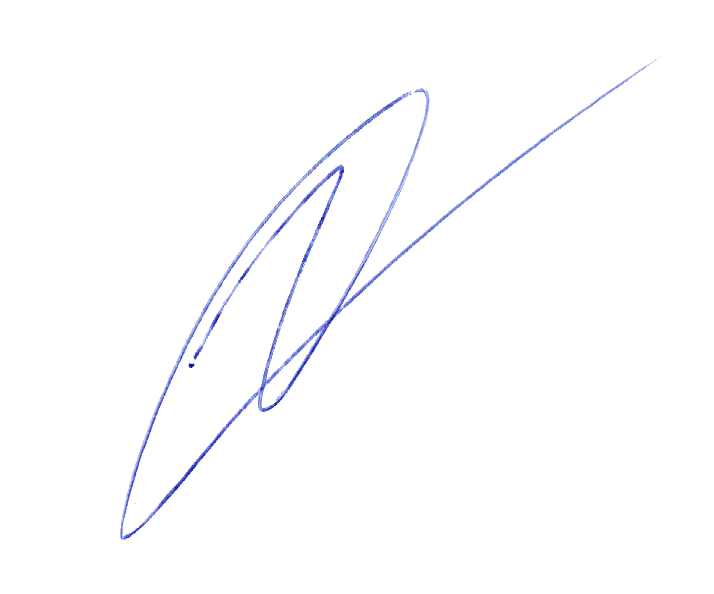 Директор муниципального бюджетного общеобразовательного учреждения «Кириковская средняя школа»_________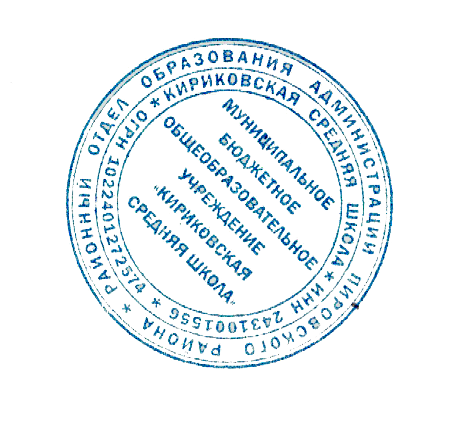 Ивченко О.В.«30» августа 2019 года№Наименование разделаКол-во часовТеорияПрактика1Былины, летописи, жития762.Чудесный мир классики20ч1823.Поэтическая тетрадь» 1,2,315154.Литературные сказки141315.Делу время- потехи час666.Страна детства887.Природа и мы121118.Родина449.Страна Фантазия4410Зарубежная литература12111Итого1025№п/пСодержание учебного материала.Кол. часовДомашнее заданиеДатаДата№п/пСодержание учебного материала.Кол. часовДомашнее заданиеПо плануПофакту1Введение. Знакомство с учебником.1рассказать о книгах, прочитанных летом.02.092Летописи. Былины. Жития1стр. 6-8, ответить на вопросы.04.093Сравнение текста летописи и исторических источников.1подготовить выраз. чтение понравившегося отрывка.05.094«Ильины три поездки «Поэтический текст былины.1стр.17-19-читать.09.095Герой былины – защитник Русского государства. Картина Васнецова «Богатыри».1найти материал о С. Радонежском.11.096Сергий Радонежский- святой земли Русской.1стр.22-28 читать. стр. 32, разобрать материал12.097Куликовская битва1стр. 28-30 пересказ.16.098Проверим себя и оценим свои достижения1стр. 32-3418.099П.П. Ершов «Конёк-Горбунок»1стр.39-51 прочитать.19.0910П.П. Ершов «Конёк-Горбунок»1читать, пересказ.23.0911«Конёк-Горбунок» - Сравнение литературной и народной сказки.1дочитать сказку до конца25.0912«Конёк-Горбунок» - характеристика героев.1стр.60-61 задание № 9 или 1326.0913А.С. Пушкин «Няне».1проиллюстрировать стих. по желанию.30.09.14«Туча», «Унылая пора».1выучить стих на выбор.02.10.15«Сказка о мёртвой Царевне и о семи богатырях»1стр. 70-90 прочитать.03.1016Характеристика героев сказки.1дочитать сказку до конца.07.1017Деление сказки на части.1одну часть рассказать подробно.09.1017Внеклассное чтение по сказкам А.С. Пушкина.1подготовить к уроку материал по теме.10.10.19М.Ю. Лермонтов «Дары Терека».1найти интересные факты из жизни поэта.14.1020Лермонтов «Ашик-Кериб»1подготовить краткий пересказ сказки.16.10.21«Ашик-Кериб» - характеристика героев.1стр.111, выполнить зад. № 7.17.1022Жизнь и творчество Л.Н.Толстого. «Детство».1тест № 3.21.1023«Как мужик камень убрал» - басня.1читать произведения Толстого на выбор.23.1024А.П. Чехов «Мальчики».Ф.И. Тютчев «Ещё земли печален вид». Как неожиданно и ярко…»1прочитать рассказ выучить стих. Тютчева24.10.25«Весенний дождь» «Бабочка».1нарисовать иллюстрацию к стих.06.1126Е.А. Баратынский «Весна, Весна! Как воздух чист.1найти другие стихи поэта.07.11.27А.Н. Плещеев «Дети и птичка»1выучить стих. наизусть.11.1128И.С. Никитин «В синем небе плывут над полями».1подготовить выр. чтение.13.1129Н.А. Некрасов «Школьник».1подготов. выраз. чтение14.1130«В зимние сумерки нянины сказки…»1подобрать иллюстрацию.18.1131«Листопад» Картина осени в стихах И.А. Бунина.1найти и прочитать другие стихи Бунина.20.1132В.Ф, Одоевский «Городок в табакерке».1стр.156-167 читать.21.1133В.М. Гаршин «Сказка о жабе и розе».1стр.169-178 пересказ.25.1134В.М. Гаршин «Сказка о жабе и розе». Герои теста.1прочитать сказку.27.1135П.П. Бажов «Серебряное копытце».1найти сведения об авторе.28.1136Мотивы народных сказокв авторском тексте.1придумать свою сказку о растении или о животном.02.12.37«Серебряное копытце.» Герои художественного текста.1подготовить выразительное чтение.04.12.38С.Т. Аксаков «Аленький цветочек».1прочитать произведение Бажова.05.12.39«Аленький цветочек». Герои произведения.1прочитать другие сказки Бажова.08.12.40Деление текста на части.1стр.193-204 прочитать.09.1241Выборочный пересказ сказки. Словесное иллюстрирование.1дочитать сказку до конца.11.12.42Внеклассное чтение. Сказки любимых писателей.1подготовит пересказ любой части. Проиллюстрировать её.12.1243Е.Л. Шварц «Сказка о потерянном времени». Нравственный смысл произведения.1подготовить пересказ.16.12.44В.Ю. Драгунский «Главные реки».1подготовить пересказ от имени Дениса.18.1245В.Ю. Драгунский «Что любит Мишка»1подготовить выраз. чтение рассказа.19.1246В.В. Голявкин «Никакой горчицы я не ел».1написать мини-сочинение о прогульщике.23.1247Обобщающий урок-игра.1«сказки любимых писателей». Подготовить материал.25.1248Оценка достижений. К/работа за первое полугодие.1тест № 8.26.1249Б.С. Житков «Как я ловил человечков»1подготовить выразительное чтение рассказа.13.0150«Как я ловил человечков». Герой произведения.1подготовить пересказ от имени главного героя.15.0151К.Г. Паустовский «Корзина с еловыми шишками».1перечитать текст.16.0152«Корзина с еловыми шишками». Музыкальноесопровождение.1выписать из текста эпитеты и олицетворения.20.0153М.М. Зощенко «Ёлка».1подготовить творческий пересказ от лица мамы или папы.22.01.54Обобщающий урок «Страна детства».1тест № 9.23.01.55Оценка достижений.1ответить на вопросы.27.01.56Что такое серии книг и каково их назначение.1ответить на вопросы.29.01.57В.Я. Брюсов «Опять сон», «Детская».1выучить одно из стихотворений.30.01.58С.А. Есенин «Бабушкинысказки».1выучить одно стих. Есенина наизусть.03.02.59М.И. Цветаева «Бежит тропинка с бугорка».1найти другие стихи М. Цветаевой05.0260Д. Мамин-Сибиряк«Приёмыш».1придумать что могло случиться с приёмышем дальше.06.02.61«Приёмыш». Отношение человека к природе.1перечитать рассказ.10.0262А.И. Куприн «Барбос и Жулька».1подготовить работу по содержанию рассказа.12.02.63«Барбос и Жулька». Поступок как характеристика героя произведения.1подготовить творческий пересказ от имени Барбоса.13.02.64М.М. Пришвин «Выскочка».1выразит. чтение рассказа.17.02.65«Выскочка». Характеристика героя на основе поступка.1написать свою историю наблюд. за животными.19.02.66Е.И. Чарушин «Кабан».1подготовить пересказ от имени автора.20.02.67В.П. Астафьев «Стрижонок Скрип». Герои.1перечитать рассказ.26.0268«Стрижонок Скрип» Составление плана.1стр.111-выполнить задания.27.0269И.С. Никитин «Русь».1подготовить стих. Б. Пастернака.02.0370С.А. Клычков «Весна в лесу».1выразительное чтение.04.03.71Д.Б. Кедрин «Бабье лето».1написать мини-сочинение о бабьем лете.05.0372М.Н. Рубцов «Сентябрь.1выучить понравившийся отрывок стих.11.0373С.А. Есенин «Лебёдушка».1выучить наизусть.12.03.74«Поэзии прекрасные страницы» - обобщающий урок.1тест № 1016.03.75И.С. Никитин «Русь». Образ Родины в поэзии.1составить план стихотворения.18.0376С.Д. Дрожжин «Родине». Авторское отношение к изображённому.1выучить наизусть.19.0377А.В. Жигулин «О, Родина! В неярком блеске…»1подготовить стих Жигулина для выразительного чтения.30.0378Обобщающий урок. «Родина».1тест № 11.01.0479Внеклассное чтение.1тест № 1102.0480Кто с мечом к нам придет, тот от меча и погибнет.1прочитать06.0481Оценка достижений.1Тест08.0482Е.С. Велтистов «Приключение электроника».1найти объяснение непонятных слов.09.0483«Приключения электроника. Герои фантастического рассказа.1составить рассказ «Наш друг электроник».13.0484К. Булычев «Путешествие Алисы».1нарисовать иллюстрацию к отрывку.15.0485«Путешествие Алисы «Сравнение героев рассказа фантастическогожанра.1подготовить рассказ о любимом фантастическом произведении.16.0486Внеклассное чтение. «В путь, Друзья! Книги о путешествиях.1ответить на вопросы.20.0487Дж. Свифт «ПутешествиеГулливера».1подумать над названием раздела.22.0488«путешествие Гулливера». Особое развитие сюжета в зарубежной литературе.1подумать над вариантом названия рассказа.23.0489«Путешествие ГулливераГерои приключенческой литературы.1«если бы я стал великаном» - составить рассказ.27.0490Г.Х. Андерсен «Русалочка».1поделить отрывок сказки на части.29.0491«Русалочка» Авторская сказка.1поделить на части отрывок и озаглавить.30.0492«Русалочка» Деление произведения на части.1дочитать до конца сказку.06. 0593«русалочка». Рассказ о Русалочке.1читать другие сказки Андерсена.07.0594«Русалочка». Характеристика героя1ответить на вопросы по тексту.13.0595М. Твен «Приключения Тома Сойера»1прочит отрывок и подгот.выразит.чтение.14.0596«Приключения Тома Сойера» Сравнение героев, их поступков.1подготовить рассказ текста от имени Тома Сойера.07.0597С. Лагерлеф «Святая ночь».1подготовить выразительное чтение10.0598«Святая ночь».1читать выразительно11.0599С. Лагерлеф «В Назарете» Святое семейство.1подготовить выразительное чтение.14.05100«В Назарете». Иисус и Иуда.1стр. 217 – подготовить ответы на вопросы.18.05101Внеклассное чтение. Урок-отчёт. «Путешествие по дорогам любимых книг».1подготовить описание любимой книги.20.05102Обобщающий урок «Зарубежная литература».Промежуточная аттестация.1ответить на вопросы учебника.21.05